7 день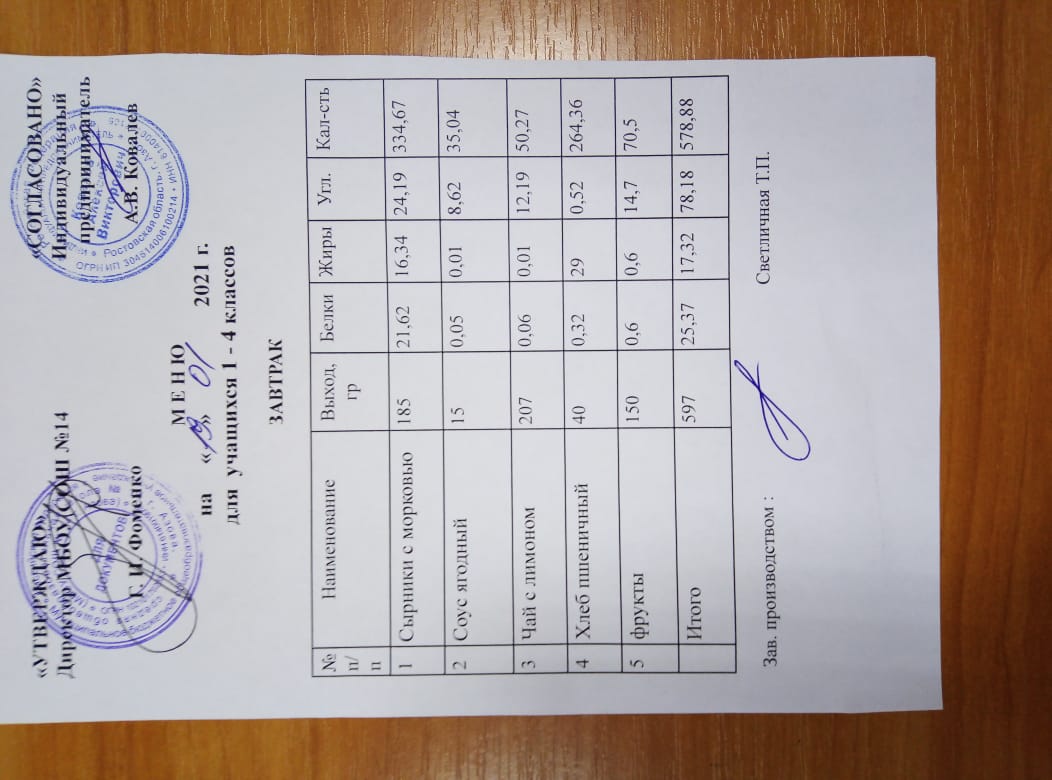 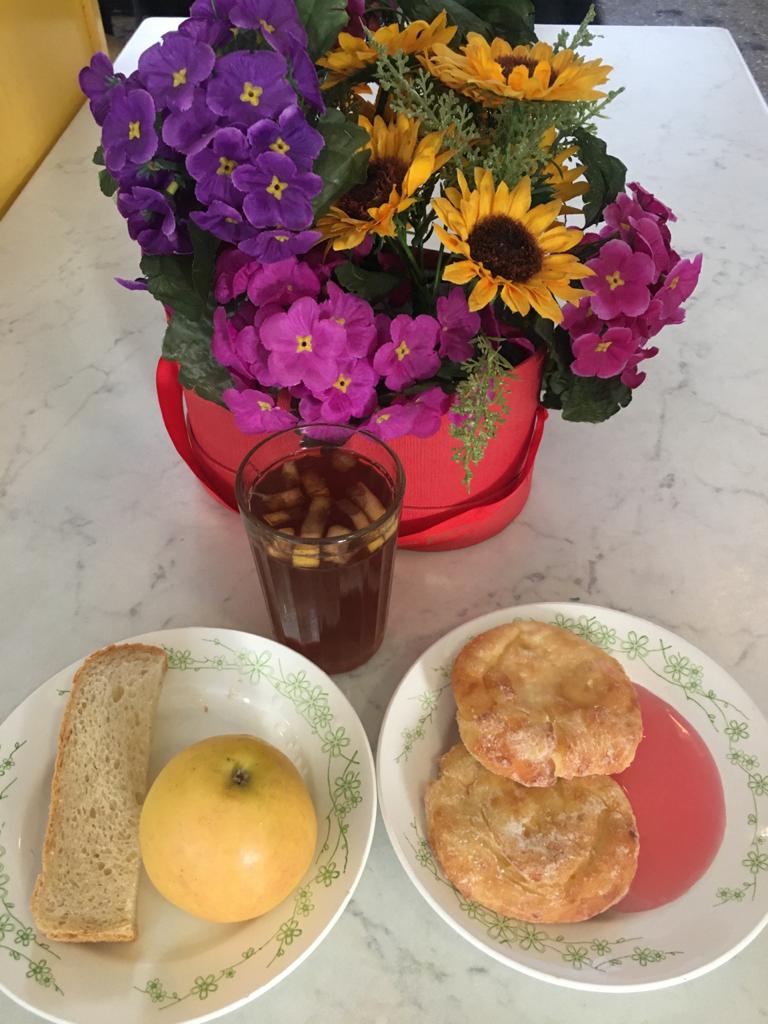 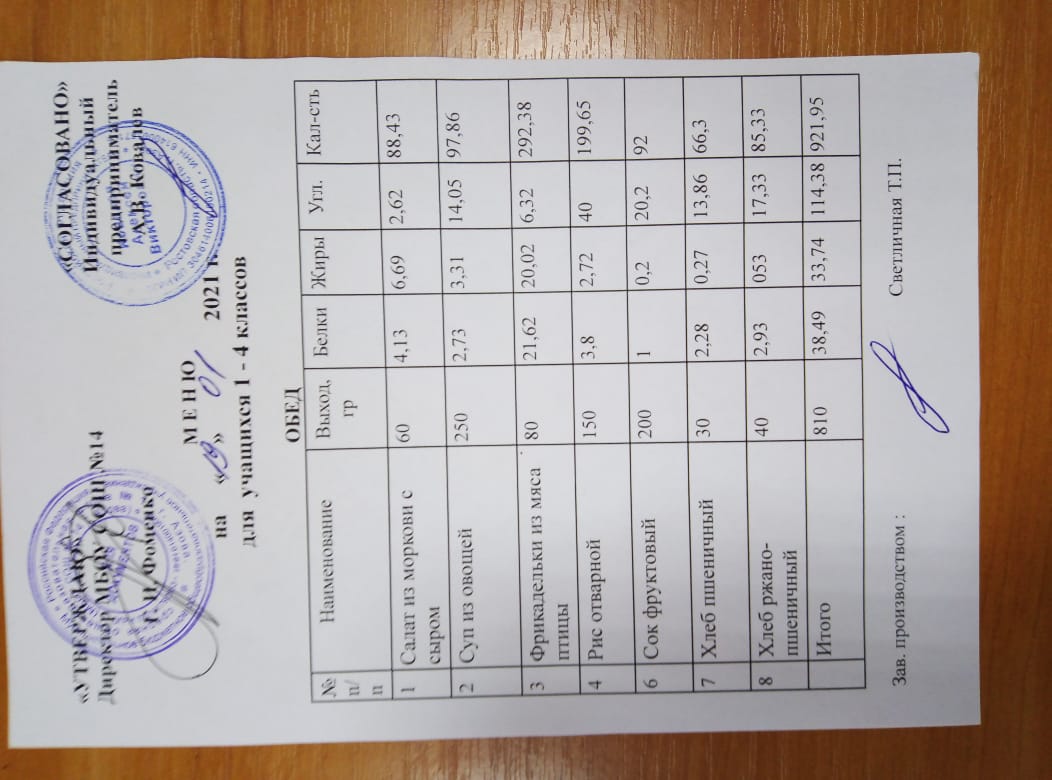 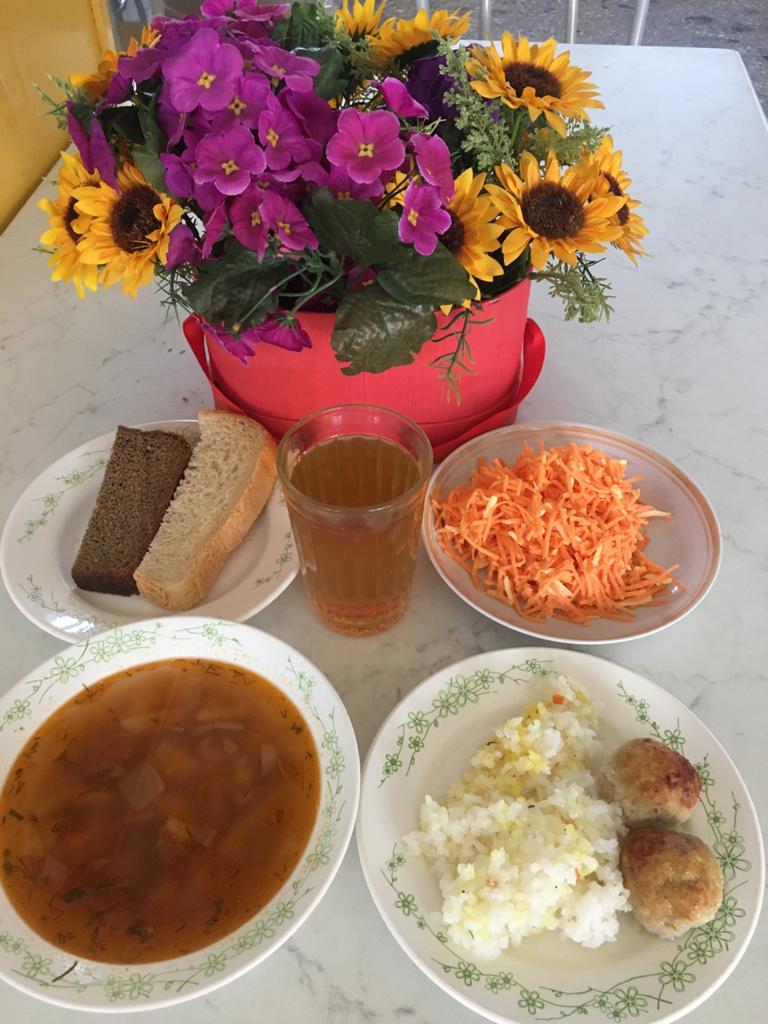 